Vào 16 giờ chiều 13/4/2020, Ban Chỉ đạo phòng chống dịch bệnh Covid-19 Thành phố Hồ Chí Minh đã tổ chức họp giao ban trực tuyến về tình hình dịch bệnh diễn ra trên địa bàn.Chủ trì tại điểm cầu Thành ủy TP. Hồ Chí Minh có các đồng chí: Ủy viên Bộ Chính trị, Bí thư Thành ủy Thành phố Nguyễn Thiện Nhân; Ủy viên Trung ương Đảng, Phó Bí thư Thường trực Thành ủy Trần Lưu Quang.Chủ trì tại điểm cầu UBND Thành phố có các đồng chí: Ủy viên Trung ương Đảng, Chủ tịch UBND Thành phố Nguyễn Thành Phong; Phó Chủ tịch Thường trực UBND Thành phố đồng chí Lê Thanh Liêm. Tham dự có đại diện lãnh đạo các Sở, ban, ngành cùng lãnh đạo các quận, huyện tại các điểm cầu địa phương. 1. Tóm tắt chung về diễn biến dịch bệnh ngày 13/4/2020:	1.1. Tình hình dịch bệnh tại TP. Hồ Chí Minh:- Tổng số trường hợp COVID-19: 54 ca đã được Bộ Y tế công bố (35 ca nhập cảnh chiếm tỷ lệ 64,8%, 19 ca phát hiện từ cộng đồng chiếm 35,2%); 40 ca đã xuất viện; 14 ca đang tiếp tục điều trị; các bệnh nhân sức khỏe ổn định, đang được theo dõi điều trị, riêng BN91 có xấu hơn, kết quả xét nghiệm SARS-COV-2 lại dương tính trở lại vào sáng ngày 13/04.	- Số trường hợp nghi ngờ trong ngày: 02 trường hợp, đã lấy mẫu và chờ kết quả xét nghiệm.- Số trường hợp đang cách ly tập trung trong ngày: 241 trường hợp, trong đó: Khu cách ly tập trung của thành phố: 208 người; Cơ sở cách ly tập trung quận, huyện: 33 người; Số trường hợp đang cách ly tại nhà/nơi lưu trú trong ngày: 411 người.   - Giám sát hành khách đến thành phố trong ngày: 05 chuyến bay quốc tế, khai báo y tế đối với 18 người là thành viên tổ bay; 05 chuyến bay quốc nội, khai báo y tế 481 người, lấy mẫu xét nghiệm 420 hành khách; 01 chuyến tàu lửa, khai báo y tế cho 477 hành khách, lấy mẫu xét nghiệm cho 460 hành khách. Chưa phát hiện trường hợp nghi ngờ mắc bệnh COVID-19.  - Xét nghiệm sàng lọc giám sát công nhân lưu trú trong các khu công nghiệp, khu chế xuất: Đến ngày 12/4 đã tổ chức lấy mẫu xét nghiệm cho 1.295 công nhân tại khu lưu trú của Khu chế xuất Tân Thuận, có kết quả âm tính 411 mẫu, đang chờ kết quả 884 mẫu.- Tổ chức xét nghiệm COVID-19: Tổng số lượng xét nghiệm đối với người nhập cảnh, người nghi ngờ mắc bệnh và người tiếp xúc với các ca bệnh đã thực hiện là 34.387 (đến 6 giờ 30 ngày 13/4).- Xử lý trường hợp ca bệnh 22 xuất viện từ Đà Nẵng đi qua TP. Hồ Chí Minh để xuất cảnh: Bệnh nhân người Anh xuất viện ngày 27/3/2020 tại Đà Nẵng (đã xét nghiệm 3 lần âm tính trước khi xuất viện); đã thực hiện cách ly tại nhà 14 ngày tiếp theo tại Đà Nẵng. Ngày 10/4 từ Đà Nẵng vào TP. Hồ Chí Minh trên chuyến bay VN125, số ghế 23C; nghỉ đêm tại khách sạn Ibis Airport số 2 đường Hồng Hà phường 2 Tân Bình. Bệnh nhân được lấy mẫu xét nghiệm ngày 10/4 và có kết quả dương tính. Trung tâm Kiểm soát bệnh tật thành phố đã tiếp cận khách sạn nơi lưu trú của ca bệnh, triển khai lấy mẫu xét nghiệm và cách ly tập trung14 người tiếp xúc gần; lấy mẫu xét nghiệm va cách ly tại khách sạn 03 nhân viên phục vụ; lấy mẫu xét nghiệm 34 khách lưu trú; liên hệ hãng Hàng không Vietnam Airlines để rà soát hành khách trên chuyến bay VN 125.1.2. Công tác phòng chống dịch bệnh đang triển khai:	- Tiếp tục thực hiện nghiêm công tác phòng chống dịch theo chỉ đạo của Thủ tướng Chính phủ tại Chỉ thị 16/CT-TTg ngày 31/3/2020, Công văn số 2601/VPCP-KGVX của Văn phòng Chính phủ và Công văn số 1204/UBND-TH của Ủy ban nhân dân thành phố, không lơi lỏng, chủ quan trong thực thi các biện pháp phòng, chống dịch tại cộng đồng, các doanh nghiệp, cơ sở kinh doanh sản xuất. 	- Tiếp tục giám sát các cửa ngõ thành phố, thực hiện xét nghiệm tầm soát COVID-19 đối với hành khách tại ga quốc nội, ga đường sắt Sài Gòn; đối với công nhân tại các khu lưu trú của khu công nghiệp, khu chế xuất; đối với các nhóm đối tượng có nguy cơ trong cộng đồng…	- Giám sát chặt chẽ bằng xét nghiệm kiểm tra sau 5 ngày, 14 ngày và tiếp tục cách ly tại nhà đủ 14 ngày đối với người bệnh nhiễm COVID-19 sau xuất viện; xét nghiệm kiểm tra nhóm người tiếp xúc gần có nguy cơ cao (ổ dịch bar Buddha) và những trường hợp từ nơi khác vào thành phố, đặc biệt là những trường hợp người nước ngoài	- Tăng cường thực hiện truyền thông đa dạng trên diện rộng để mọi công dân, người lao động, người nước ngoài tại Thành phố nâng cao ý thức phòng chống dịch bệnh, tích cực tham gia vào hoạt động bảo vệ sức khoẻ cho cá nhân và cộng đồng. 	2. Tình hình đóng góp ủng hộ phòng chống dịch bệnh:	Từ ngày 20/3 đến ngày 13/4/2020: Ủy ban MTTQ Việt Nam Thành phố đã tiếp nhận tổng cộng số tiền, hàng là hơn 146 tỷ 918 triệu đồng của 5.780 đơn vị, cá nhân ủng hộ. 	Trong đó: Ủng hộ công tác phòng chống dịch Covid-19 là 128 tỷ 477 triệu đồng (tiền mặt: 107 tỷ 913 triệu đồng và hàng hóa trị giá 20 tỷ 564 triệu đồng); Ủng hộ đồng bào bị thiệt hại do hạn hán xâm nhập mặn gây ra là hơn 18 tỷ 441 triệu đồng.	Đến nay, Ủy ban MTTQ Việt Nam Thành phố đã phân phối tiền, hàng hóa, với tổng giá trị hơn 35 tỷ 909 triệu đồng. Trong đó: Chi hỗ trợ phòng chống dịch Covid-19 là 30 tỷ 909 triệu đồng; Chi 5 tỷ đồng hỗ trợ đồng bào bị thiệt hại do hạn hán, xâm nhập mặn.	 3. Đề xuất:	- Tổ chức theo dõi sức khỏe tại nhà, lấy mẫu xét nghiệm đối với những trường hợp được cách ly tập trung tại các tỉnh thành về thành phố trong thời gian qua.	- Thực hiện kế hoạch tổ chức sắp xếp lại năng lực ứng phó ngành y tế trong phát hiện kiểm soát và khống chế ổ dịch trong cộng đồng; tăng cường cơ sở vật chất, nguồn nhân lực để đáp ứng việc thu dung điều trị ở các bệnh viện điều trị Covid 19.	- Tổ chức chấn chỉnh việc lơi lỏng cách ly xã hội. Trong đó, yêu cầu người đứng đầu và đội ngũ cán bộ, công chức, viên chức phải nêu gương thực hiện.	- Đẩy mạnh kiểm tra, giám sát việc thực hiện Bản cam kết tuân thủ phòng, chống dịch và Chỉ số đánh giá tính rủi ro lây nhiễm tại doanh nghiệp  - Xem xét mở rộng đối tượng rà soát tại cộng đồng: trước hết là người nước ngoài vào Việt Nam đang lưu trú tại nhà nghỉ, khách sạn; cộng đồng người nước ngoài đang sinh sống, làm việc tại Việt Nam; những người Việt Nam làm việc trực tiếp với người nước ngoài từ các ổ dịch; những người nước ngoài vào Việt Nam du lịch tự do…	- Đặc biệt quan tâm đến công tác phòng, chống dịch tại các khu chế xuất, khu công nghiệp, nhà trọ, nhà tạm bợ, nhà ven kênh rạch,	- Tiến hành truy tố trước pháp luật 01 trường hợp tại quận 7 đánh người gây thương tích liên quan đến việc nhắc nhở hành vi không đeo khẩu trang.		4. Ý kiến chỉ đạo	4.1. Bí thư Thành ủy Nguyễn Thiện Nhân	Ghi nhận và cảm ơn sự chia sẻ, hỗ trợ của mỗi người dân, doanh nghiệp, tổ chức, Sở, ngành, quận huyện, nhất là sự quyết liệt của UBND Thành phố trong công tác chống dịch bệnh, Bí thư Thành ủy cho rằng: Thành phố đã sớm và vẫn luôn triển khai mạnh mẽ, đồng bộ các giải pháp phòng, chống dịch nên tỷ lệ người nhiễm tại nước ta nói chung, TP. Hồ Chí Minh nói riêng thấp hơn nhiều lần so với các nước trên thế giới; hiện tại năng lực phòng chống dịch Covid-19 của Thành phố vẫn còn cao.  	Tuy nhiên, tình hình dịch trên thế giới tiếp tục lan rộng tại hơn 210 quốc gia và vùng lãnh thổ với hơn 1,8 triệu ca nhiễm, khoảng 114.000 người chết vì Covid-19. Vì vậy, Bí thư Thành ủy Nguyễn Thiện Nhân chỉ đạo: 		- Tiếp tục quyết liệt triển khai Bộ chỉ số đánh giá tính rủi ro lây nhiễm virus corona chủng mới (SARS-CoV-2) tại doanh nghiệp trên địa bàn. Đến ngày 25/4, tất cả các doanh nghiệp đều phải có bảng tự đánh giá và được quận/huyện xác nhận.	- Tổ chức rà soát lại, khử trùng cơ sở vật chất, trang thiết bị tại các khu cách ly tập trung để sẵn sàng dự phòng cho các trường hợp xảy ra.	- Sở Giáo dục và Đào tạo TP chủ trì xây dựng Bộ tiêu chí đánh giá tính rủi ro lây nhiễm virus Corona tại các trường học trước ngày 30/4, để trên cơ sở đó tính toán phương án cho học sinh đi học trở lại đảm bảo an toàn. 	- Có lộ trình triển khai giải ngân kinh phí hỗ trợ người lao động thất nghiệp gặp khó khăn vì dịch Covid-19 và các đối tượng chính sách xã hội trên địa bàn TP.	- Xây dựng lộ trình tăng dần các hoạt động kinh tế, văn hóa, xã hội, du lịch trong quý II/2020 gắn với việc đảm bảo an toàn tuyệt đối. 	4.2. Phó Chủ tịch Thường trực UBND Thành phố Lê Thanh Liêm	Nghiêm túc tiếp thu các ý kiến chỉ đạo của Bí thư Thành ủy trong các công tác tiếp theo về phòng chống dịch Covid-19, Phó Chủ tịch Thường trực UBND Thành phố Lê Thanh Liêm yêu cầu các Sở, ngành, quận/huyện:1. Tiếp tục thực hiện nghiêm túc theo tinh thần chỉ đạo tại Chỉ thị 16/CT-TTg của Thủ tướng Chính phủ; luôn trong tư thế sẵn sàng, không chủ quan, không lơ là.2. Các quận/huyện thường xuyên tổ chức giao ban với các xã/phường trên địa bàn để nắm bắt tình hình đầy đủ, kịp thời.3. Sở Y tế tiếp tục chỉ đạo và triển khai giám sát, kiểm dịch tại các cửa ngõ Thành phố, ga xe lửa, sân bay… 4. Sở Y tế triển khai giám sát chặt chẽ bằng xét nghiệm kiểm tra sau 5 ngày, 14 ngày và tiếp tục cách ly tại nhà đủ 14 ngày đối với người bệnh nhiễm COVID-19 sau xuất viện; xét nghiệm kiểm tra nhóm người tiếp xúc gần có nguy cơ cao.5. Tổ chức theo dõi sức khỏe tại nhà, lấy mẫu xét nghiệm đối với những trường hợp được cách ly tập trung tại các tỉnh, thành về thành phố trong thời gian qua.6. Các đơn vị, địa phương chủ động rà soát, xây dựng các cơ sở cách ly tại địa bàn theo tinh thần chỉ đạo của Bí thư Thành ủy.7. Trước ngày 16/4/2020, các quận/huyện có báo cáo về tiến độ thực hiện Bộ chỉ số đánh giá tính rủi ro lây nhiễm virus Corona tại doanh nghiệp trên địa bàn theo Quyết định 1203/QĐ-UBND của UBND Thành phố.8. Sở Giáo dục và Đào tạo Thành phố có báo cáo về kế hoạch và phương án dạy và học các cấp; khẩn trương xây dựng Bộ tiêu chí đánh giá tỷ lệ rủi ro lây nhiễm virus Corona tại các trường học theo yêu cầu của đồng chí Bí thư Thành ủy.9. Tiếp tục triển khai các chính sách của Thành phố về hỗ trợ lao động thất nghiệp, các đối tượng bị ảnh hưởng nặng nề bởi dịch COvid-19… như các chỉ đạo trước đó.                             TRUNG TÂM BÁO CHÍ THÀNH PHỐ HỒ CHÍ MINH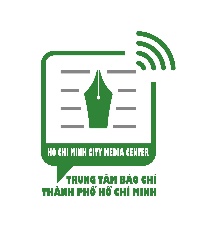 BAN CHỈ ĐẠO PHÒNG CHỐNG COVID-19 THÀNH PHỐ HỒ CHÍ MINHTHÔNG TIN BÁO CHÍ VỀ CÔNG TÁC PHÒNG CHỐNG DỊCH BỆNH COVID-19 TRÊN ĐỊA BÀN THÀNH PHỐ NGÀY 13/4/2020Thông báo số 20